ŠKOLNÍ     DRUŽINA    POLKOVICE    POŘÁDÁ  SOUTĚŽ  VE  VAŘENÍ JEDNOHUBKOVÁNÍ KDY ? :  v pátek  13.prosince 2019  / v odpoledních hodinách pro žáky ŠD /NEZAPOMEŇTE: potraviny a nádobí na výrobu jednohubek!!!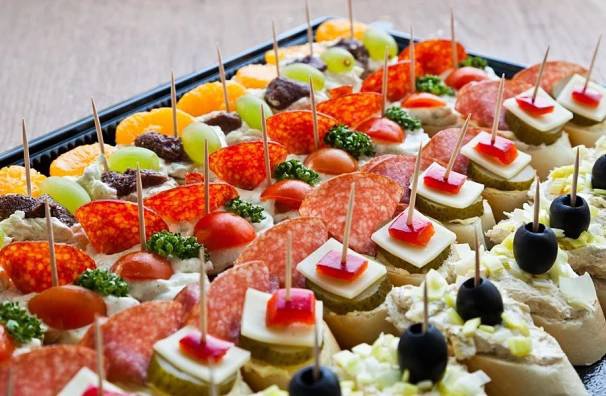 NA  ŽÁKY  SE  TĚŠÍ   ZAMĚSTNANCI  ŠD .